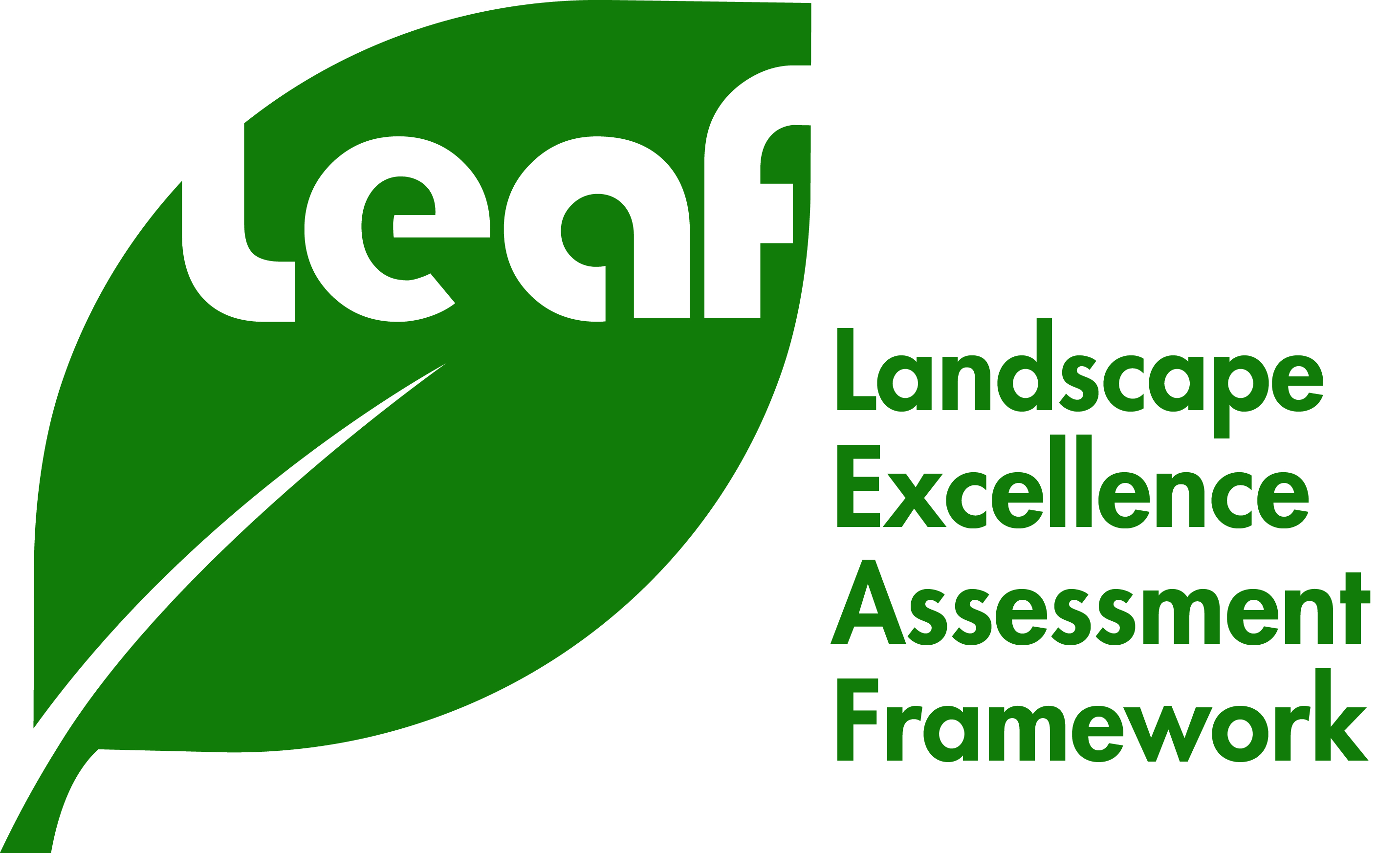 Landscape Excellence Assessment FrameworkApplication FormPROJECT INFORMATIONDEVELOPMENT OWNER’S PARTICULARSDeclaration I hereby grant permission to the below personnel(s) to submit the development listed above for LEAF Certification.PROJECT TEAM MEMBERSPlease indicate the team members/companies in the table below, 1 representative per company.Please ensure that the companies’ names are checked for accuracy.Team Leader will be the main contact person for this application.NARRATIVE DESCRIPTIONPlease provide a brief description of your project, highlighting the main features of the landscaping for have a brief understanding of the development.The description may be used for LEAF official purposes and publications. no more than 300 wordsCHECKLIST OF DOCUMENTS TO BE ENCLOSED WITH APPLICATION Completed with self-evaluation formProject Brochure (if available e.g. sales brochure) Copy of DC, BP and other relevant planning approvals  (for new projects, DC approval is required) Lay-out plans of existing or proposed developmentLandscaping planTopographical plan of existing site (for new projects)AWARD CONDITIONSAll LEAF Certification applicants are required to meet the requirements of the various planning and regulatory authorities, including those of NParks.For New Developments receiving LEAF Certifications, the awards can be withdrawn if NParks/CUGE deems the completed developments have significantly deviated from the proposals reflected in the application.The owners and copyright holders of the drawings, photographs, slides and all graphic materials, submitted to the National Parks Board, in connection to the LEAF certification, hereby grant NParks the right to publish, display, exhibit, reproduce or otherwise publicise or communicate all entries submitted, subjected to appropriate citation and acknowledgement of the authors without putting the organiser under any obligation whatsoever. Such right shall be exercisable by NParks without any payment, charge or fee whatsoever to any person.Individual or firm submitting projects for LEAF Certification can only include drawings, photographs, slides, plans, graphics and written materials it has the copyright. If the entrant does not own the copyright then they must secure permission from all copyright holders and or owners of the material. Each entrant certifies that permission has been obtained from the owner of the project to publish the photographs and information submitted.NParks is hereby given permission to make any editorial changes and/or additions to the materials submitted in this entry as they may deem necessary or desirable for publication or display purposes. Neither the use of the copyrighted materials nor the permission granted hereby infringes upon the ownership, copyright, trademark or rights of the others.DECLARATIONI hereby agree to abide by these conditions, rules and regulations and certify that all information that I have submitted is correct and true. I declare I am the author of the submitted project.Development Name / Project Title Name of development indicated here will be used for all official purposes. Please check the name for accuracy. Development Name / Project Title Name of development indicated here will be used for all official purposes. Please check the name for accuracy. Development Name / Project Title Name of development indicated here will be used for all official purposes. Please check the name for accuracy. Development Name / Project Title Name of development indicated here will be used for all official purposes. Please check the name for accuracy. Development Name / Project Title Name of development indicated here will be used for all official purposes. Please check the name for accuracy. Address of DevelopmentAddress of DevelopmentAddress of DevelopmentAddress of DevelopmentAddress of DevelopmentPostal Code (                          )Postal Code (                          )Postal Code (                          )Postal Code (                          )Postal Code (                          )Development TypeDevelopment TypeDevelopment TypeDevelopment TypeDevelopment TypeResidentialCommercial Educational InstituteEducational InstitutePublic InfrastructureOthers: ____________________________Others: ____________________________Others: ____________________________Others: ____________________________Others: ____________________________Type of DevelopmentType of DevelopmentType of DevelopmentNew/ExistingNew/ExistingCompletion DateCompletion DateCompletion DateDD/MM/YYYYDD/MM/YYYYDC Project ReferenceDC Project ReferenceDC Project ReferenceGross Floor AreaGross Floor AreaGross Floor AreaTotal Green Area(Sq M)Total Green Area(Sq M)Total Green Area(Sq M)No. Tree / shrub speciesNo. Tree / shrub speciesNo. Tree / shrub speciesGreen Plot RatioGreen Plot RatioGreen Plot Ratio% Native Plants% Native Plants% Native PlantsName of Firm / Company:Name of Firm / Company:Name of Firm / Company:Name of Firm / Company:Contact Person:Contact Person:Designation:Designation:Mailing Address (if different from above)Mailing Address (if different from above)Mailing Address (if different from above)Mailing Address (if different from above)Postal Code (                          )Postal Code (                          )Postal Code (                          )Postal Code (                          )Contact No.:Facsimile No.:Email:Name of Development Owner / RepresentativeSignature of Development OwnerDateTeam Member 1 (Team Leader)Team Member 1 (Team Leader)Name of Company:Role in Project:Contact Person: Address:Contact No.:Facsimile No.:Email:Team Member 2Team Member 2Name of Company:Role in Project:Contact Person: Email:Team Member 3Team Member 3Name of Company:Role in Project:Contact Person: Email:Team Member 4Team Member 4Name of Company:Role in Project:Contact Person: Email:*Please expand the table with more rows for any addition of team members. *Please expand the table with more rows for any addition of team members. Name of Team LeaderSignature of Team LeaderDate